Applying Audience Theories in MediaFrom Powerpoint Presentation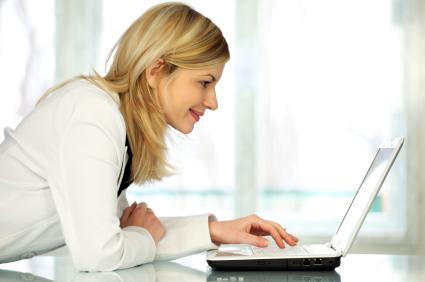 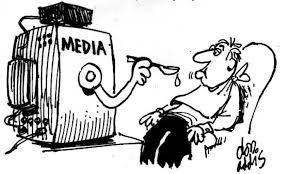 Effects (passive audience)What does media do to people?Audiences exposed to particular stimuli became “conditioned” to them – for example, repeated exposure to images of violence desensitize the audience or normalize certain behavioursUses and Gratifications (active audience)What do people do with media?The audience actively seeks out media texts that fulfil needs that they have (uses) or to provide them with pleasures (gratifications)The audience wants to:be informed or educatedidentify with characters of the situation in the media environmentsimple entertainmentenhance social interactionescape from the stresses of daily life